В. Дьяконов, к.и.н. Саратовские театры в годы войныДобровольцыГрянула Великая Отечественная война. И с её первых дней работники театров встают в строй, чтобы вместе со всем народом самоотверженно сражаться против агрессоров, за свободу и независимость своей Родины. Повсеместно в театрах проводятся митинги: идёт запись добровольцев на фронт и в народное ополчение, создаются фронтовые концертные бригады и театры. 2июня 1941 года в 17 часов 15 минут состоялся митинг в коллективе Саратовского театра юного зрителя, на котором присутствовало 85 человек. Выступавшие актёры Денисенков, Калмыков, Хлебникова, Сандлер, Щербакова, директор театра Раскэн и начальник отдела искусств Коновалов призывали собравшихся к решительности и сплочённости. Денисенков, Ревенков, Сандлер изъявили желание пойти добровольцами на фронт. Лукичёв и Борисова внесли предложение создать творческие бригады по обслуживанию призывных участков и использовать свой, очередной отпуск для выезда с концертами в действующую Красную Армию. Несмотря на высокий моральный дух и творческий подъём в коллективе, театр юного зрителя, как и многие другие периферийные театры, вскоре был закрыт из-за недостатка средств, ресурсов и военного 4 призыва значительной части труппы.В первый же день войны без вызова собрался в своём помещении кол¬лектив драматического театра имени К. Маркса. Обратившись к собравшимся, директор театра А. П. Костин сказал, что война будет длительной и тяжёлой, поклялся самоотверженно исполнять свой гражданский долг, крепить порядок и производственную дисциплину. Коллектив театра поддержал эту самоличную клятву своего директора трёхкратным «клянёмся». «Несмотря на свой преклонный возраст, я считаю себя мобилизованным и готов в любую минуту встать в ряды бойцов за Родину, за счастье, за свободу», - откликнулся на вероломное нападение заслуженный деятель искусств РСФСР художественный руководитель театра А. Ростовцев. И так думали и поступали многие творческие работники. По имеющимся сведениям к 1 ноября 1942 года только из драматического театра имени К. Маркса 77 человек добровольно вступило в боевые ряды Красной Армии, и среди них актёры А. Максимова, И. Локштанов, П. Сорокин, И. Соловьёв, И. Мочалов и многие другие.	>С первых дней войны советское театральное искусство жило интенсивной, содержательной жизнью, приобретало высокое гражданское звучание, особую взволнованность. Театры перестраивались в работе, осваивали новые площадки, обновляли репертуар. Только за 1941 год в драмтеатре имени К. Маркса было поставлено 18 новых спектаклей и среди них такие сложные произведения русской и зарубежной классики, как «Маскарад» М. Лермонтова, «Таланты и поклонники», «Без винй виноватые», «Волки и овцы» А. Островского, «Три сестры» А. Чехова, «Варвары» М. Горького, «Лев Гурыч Синичкин» Д. Ленского, «Коварство и любовь» Ф. Шиллера, «Мачеха» Оноре де Бальзака, «Семья Мерлье» по новелле Э. Золя, а также по пьесам современных советских авторов «Двадцать лет спустя» М. Светлова, «В степях Украины» А. Корнейчука, «Продолжение следует» А. Бруштейна. В этих спектаклях, поставленных известными режиссёрами И. А. Ростовцевым, Б. Г. Голубовским, К. И. Андронниковым, И. А. Слоновым, Г. Н. Несмеловым, Л. Ф. Дашковским, Л. Ф. Лазаревым, были полностью заняты все ведущие мастера сцены и творческая молодёжь театра. Представления давались на основной сцене, в филиале — на подмостках ТЮЗа и других площадках города и области. Лишь за первый месяц войны театр показал выездные спектакли в Доме Красной Армии г. Энгельса, в рабочем клубе железнодорожников г. Ртищево, на заводе шарикоподшипников, в лагерях погранучилшца и на летней площадке Саратовского Дома Красной Армии.Театральные коллективы в первый период войны не имели соответству¬ющего репертуара, отражающего трагедию и героизм советского народа, вставшего на защиту Отчизны. Поэтому, наряду с классикой, в афишу театров включались историко-патриотические пьесы «Полководец Суворов» И. Бехтерева и А. Разумовского, «Фельдмаршал Кутузов» В. Соловьёва, «Надежда Дурова» К. Липскерова и А. Кочеткова. Хорошо принимались зрителями созвучные времени спектакли «Двадцать лет спустя» М. Светлова, «Любовь Яровая» К. Тренёва и особенно «Парень из нашего города» действительно связанный с родным для К. Симонова Саратовом. Будущий писатель проживал в нашем городе с 1927 по 1931 год р. семьёй в ранней юности. Здесь окончил семилетнюю школу, ФЗУ, работал токарем на заводе «Универсал». Здесь же начал писать стихи, которые печатались в многотиражке и сборнике молодых поэтов. Спустя десять лет К. Симонов написал широко известную пьесу, героем которой вывел «парня из нашего города» Сергея Луконина. В этом замечательном образе поэтично и правдиво были воплощены лучшие черты современной молодёжи — принципиальность, честность, патриотизм, готовность в любую минуту встать на защиту своей Родины. Уже к концу 1941 года ведущими советскими драматургами создаются, а саратовскими театрами в числе первых ставятся пьесы на военную тему. Это были легендарные симоновские «Русские люди» и «Фронт» А. Корнейчука, с наибольшей правдивостью и выразительностью, раскрывающие народный характер Отечественной войны, показывающие силу духа, мужество и героизм советских людей. В «Русских людях» К. Симонова, поставленных в драмтеатре имени К. Маркса режиссёрами К. И. Андронниковым, заслуженным деятелем искусств РСФСР И. А. Ростовцевым и художником Е.К. Шаблиовским в июле 1942 года, удалось создать оптимистичный спектакль, вызывавший чувства ненависти и гнева к гитлеровским оккупантам, слёзы восхищения и гордости героизмом наших соотечественников. В роли военфельдшера Глобы народный артист республики И. А. Слонов воплощал образ простого русского человека сознательно идущего на смерть ради святой для него Родины. С большим мастерством и страстностью проводил Иван Артемьевич сцену, в которой этот весёлый добродушный смельчак прощается с товарищами перед уходом в фашистский застенок. Глоба осуществил свой замысел: фашисты наказаны, с минуты на минуту они обнаружат его. И вдруг, из комнаты, куда врывается немецкий автоматчик, раздаётся удалая песня военфельдшера: «Соловей, соловей, пташечка», резко обрываемая автоматной очередью — по залу обычно проносился гневный стон зрителей, полюбивших этого отважного, доброго человека. Запоминающийся образ сурового бесстрашного командира Сафонова, священной заповедью которого являлся лозунг «Умри, а выстой», создал артист В. В. Кабатчеыко. Народную мудрость и стойкость старого бойца, безраздельно преданного отечеству, воплощал в образе начальника штаба Васина заслуженный артист РСФСР П. А. Карганов, самоотверженную решимость и стойкость мечтательного интеллигентного журналиста Панина тонко передавал заслуженный артист УССР С. С. Петров. В спек¬такле было немало и других ярких актёрских работ, созданных Г. Н. Нес¬меловым, А. Г. Василевским, В. Г. Барановой, но главной его творческой удачей, как считали очевидцы, являлось то, что он «рождал уверенность в победе^ показывал, что завоевать её могут лишь стойкие до конца готовые на подвиги люди». Спектакль пользовался у саратовцев огромным успехом, и за первые две недели его посмотрело 15 тысяч зрителей. Один из прежних посетителей этого спектакля Ю. Сидоренко вспоминал, что зрительный зал театра был переполнен. Но для фронтовиков всегда находилось в нём место. Бойцы^ зачастую не доставшие билеты, умоляли контролёра: «сестричка, завтра на фронт, пропусти ради победы». И их пропускали. Они стояли и сидели в проходах, между рядами, но актёрам казалось, что зал был пуст - такая стояла в нём тишина. Зато после -закрытия занавеса он оглашался громовыми, нескончаемыми аплодисментами.Вскоре военно-патриотическая тема становится главенствующей в советском театральном искусстве. На сцене драмтеатра имени К. Маркса ставятся и успешно идут пьесы «Бессмертный» А. Арбузова и А. Гладкова, «Генерал Брусилов» И. Сельвинского, «Лодочница» Н. Погодина, «Ленушка» Л. Леонова, «Сталинградцы» Ю. Чепурина. В последнем спек¬такле, поставленном, кстати, также на материале нашего земляка- драматурга и посвящённом героической обороне славного Сталинграда, были заняты ведущие артисты Саратова С. М. Муратов, П. А. Карганов, А.Г. Василевский, С. И. Бржевский, А. И. Степанов. Встреча с образным, ярким спектаклем с хорошими актёрами поднимала боевой дух наших солдат и офицеров, мобилизовывала их на разгром ненавистного врага. «Наш фронтовой зритель был чуткий, отзывчивый и очень благодарный, но в чём-то и трудный, — вспоминала актриса драмтеатра имени К. Маркса В.К. Соболева. - Ведь война не проходила бесследно, многие из присутствующих на спектаклях были ранены, а многие на следующий день уходили на фронт и мы старались играть для наших бойцов, не жалевших своей жизни ради победы над врагом, ещё лучше. Но надо сказать, фронтового зрителя привлекал советский репертуар, то есть то, что ему было ближе... На наших спектаклях бывали многие известные всей стране люди. Это маршал К. Е. Ворошилов, который 29 июля 1942 года смотрел пьесу К. Симонова «Русские люди» и дал высокую оценку спектаклю. Бывал на спектаклях командующий военно-воздушными силами Восточного фронта Герой Советского Союза, генерал-майор А. Б. Юмашев и с ним целая группа воинов, которые чуть ли не в ноги кланялись И. А. Слонову за спектакли «Три сестры» и «Фландрия» и просили передать всем актёрам свою фронтовую искреннюю благодарность. Очень любил наш театр и часто бывал в нём командующий Приволжским военным округом, генерал-лейтенант С. А. Калинин. Он просмотрел всё, что шло в театре. Очень ему понравились спектакли «Три сестры» и особенно «Генерал Брусилов». Сам прославленный военачальник А. Юмашеэ так отзывался о патриотической деятельности театра драмы: «Вспоминая годы Великой Отечественной войны, хочу отметить роль Вашего театра в повышении боеспособности солдат и офицеров войск противовоздушной обороны и других частей Саратовского гарнизона. Тысячи бойцов в игре Ваших талантливых актёров черпали бодрость и силы, которые даёт людям искусство. Зимой 1944 года, командуя авиацией Восточного фронта ПВО, я имел счастливую возможность видеть игру Вашего коллектива. Посещение Вашего театра осталось ярким и радостным воспоминанием на фоне суровых дней войны».А вот что писали в театр имени К. Маркса в марте 1944 года бойцы первого Белорусского фронта: «Дорогие товарищи, все мы не раз бывали в г. Саратове и неоднократно посещали любимый театр, и когда в часы передышки хочется вспомнить о тех лучших днях, проведённых там, о Родине, то перед глазами встаёт Саратов, театр, актёры... После удачной контратаки мы снова собрались у любимого блиндажа, вспоминаем про Ваш театр, про любимых актёров Локштанова, Несмелова, Стрижову и др. Товарищи хотят знать, чем занят сейчас коллектив театра и Ваши планы в репертуаре. Желательно иметь с Вами регулярную связь. Ваши новости будут для нас дорогими весточками. Со своей стороны можем делиться с Вами фронтовыми впечатлениями». Подписи: Шутиков В. И. и др.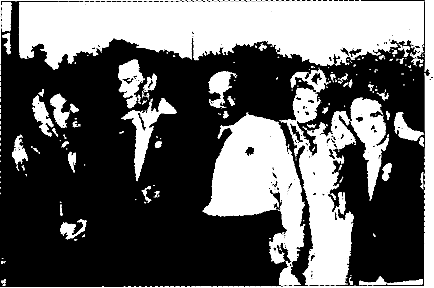 Артисты театра имени К. Маркса (слева направо): В.К. Соболева,С.М. Муратов, П.А. Карганов, Д.Ф. Степурина, Г.Н. Несмелое, награждённые орденами и медалями. 1945 г.В. Дьяконов, к.и.н.Рождали уверенность в победе.  Героику фронтовых будней отражали в своих спектаклях Балашовский, Вольский и Энгельсский драматические театральные коллективы. «Театр должен дать отклик на чувства и переживания советских людей, — говорилА.И. Канин, руководивший тогда Энгельсским театром, — он должен показать, как изо дня в день крепнут их мужество, как могуч непоколебимый дух советского народа: как сильна и несокрушима его воля к победе». В своих спектаклях «Слава» В. Гусева, «Русские люди» К. Симонова, «Фронт» А. Корнейчука, «Песнь о черноморцах» Б. Лавренёварежиссёр стремился показать величие духа простого русского человека, готового на подвиг и смерть не ради славы и чести, а из сознаниясыновнего долга перед Родиной.Основу репертуара Саратовского театра оперы и балета в годы войны составляли музыкальные произведения, воспевающие силу русского духа и героическое прошлое нашего народа: «Князь Игорь» А. Бородина, «Хованщина» Н. Мусоргского, «Иван Сусанин» М. Глинки, «Руслан и Людмила» П. Чайковского. В 1942 году театр впервые на советской сцене показал спектакль «Орлеанская дева» П. И. Чайковского. Образ Жанны Д’Арк, отдавшей жизнь во имя независимости родины, был как никогда близок и понятен нашим слушателям. Спектакль имел широкий резонанс в стране и был признан Всесоюзным Комитетом по делам искусств «лучшей постановкой года в музыкальных театрах страны: как по тематике, так и по художественному звучанию». Позже театр поставил и две советские оперы на военную тематику: «Чапаев» Б. Мокроусова и «В огне» Д. Кабалевского, хорошо встреченные зрителями, общественностью ‘ и прессой. Успешно осуществлялись на саратовской оперной сцене и постановки произведений зарубежной классики. Отмечая большие заслуги Саратовского театра оперы и балета имени Н.Г. Чернышевского в освоении ряда значительных произведений величайших русских композиторов, советских и зарубежных авторов, улучшение содержания и качества постановок, проведение большой общественно-полезной деятельности, Комитет по делам искусств при СНК РСФСР перевёл театр в разряд Государственных.В суровых условиях военного времени советское театральное искусство не только не угасало, но, напротив, развивалось, жило интенсивной, многообразной жизнью. Уже в 1941 году в Саратов эвакуируются Московский Художественный Академический театр имени М. Горького, государственный институт театрального искусства имени А. В. Луначарского и Московская государственная консерватория имени П. И. Чайковского, в Хвалынск - Украинский театр имени Т.Г. Шевченко, в Новоузенск - Киевский* Академический театр Красной Армии и Полтавский драматический театр, в Калининск - 2-й Харьковский драматический театр и некоторые другие творческие коллективы. Они сразу устанавливают тесное сотрудничество с местными театрами в театрально-концертном обслуживании населения и военно-шефской работе. Совместными усилиями организуются вечера мастеров искусств, творческие отчёты, встречи, концерты, митинги, конкурсы, выставки, зрительские конференции. Лишь за первые полгода творческими коллективами театрально-зрелищных предприятий проведено 1313 подобных массовых мероприятий. В дальнейшем эта деятельность расширялась и^ активизировалась. На саратовских сценах выступили выдающиеся мастера советского театрального искусства, народные артисты СССР и союзных республик И. М. Москвин, Б. Г. Добронравов, А. К. Тарасова, Е. Н. Еланская и др. Некоторые из них впоследствии связали свою судьбу с нашим городом. Высокую оценку зрителей и критики получили в саратовских театрах спектакли «Бесприданница», поставленный деканом ГИТИСа, режиссёром А. А. Ефремовым, «Двенадцатая ночь» - режиссёром МХАТа М.О. Кнебель и «Русские люди» - режиссёром - консультантом этого же театра П. В. Лесли.В трудное время военных испытаний, в мае 1942 года в Саратове открывается Театр обозрения и сатиры. Фронтовая песня, острый скетч, памфлет, сатирические куплеты и сценки, шаржи и карикатуры, объединённые одной темой, идеей становились его программой и боевым оружием. Первое представление театра «Как не любить родной Москвы», рассказывающее о величавой и грозной осаждённой столице, боевых и трудовых буднях её жителей, не могло оставить равнодушными зрителей. Несомненными удачами спектакля были исполнения сквозных ролей Юры Мотылькова и его подруги Нюры - артистами Никаноровым и Толчановой, запоминающаяся сценка «Патриоты» и сатирическая зарисовка солдата фашистской грабьармии. Всё представление было пронизано музыкой и песнями о войне и столице.     Находившийся в эвакуации в Саратове Государственный институт театрального искусства имени А. В. Луначарского выпускал летом 1942 года очередной актёрский курс. Молодые воспитанники и их наставники обратились во Всесоюзный комитет по делам искусств с просьбой создать на базе этого курса фронтовой театр. Просьба их была удовлетворена. Осенью этого же года новый молодёжный театр выехал на фронт. В состав его труппы вошли впоследствии известные артисты театра и кино Борис Горбатов, Алексей Марков, Борис Моргунов, Ольга Зимина и другие. Первый спектакль фронтового коллектива по пьесе Н. Погодина «Человек с ружьём» принимался красноармейцами с большим интересом и удовольствием. Театр существовал почти до конца войны.В сентябре 1942 года в помещении театра юного зрителя (Вольская, 83) начал свои выступления театр музыкальной комедии, созданный из эвакуированных творческих работников Московской и Ленинградской оперетт. Художественный руководитель и главный режиссёр музкомедии М. С. Сологуб, дирижёры Н. П. Рязанов и Г. А. Шахиньян, балетмейстер А.	И. Калашников взяли в основу репертуара театра современные советские оперетты «На нашем берегу» Блантера, «Коломбина» Рябова, «Свадьба в Малиновке» Александрова, «Холопка» Стрельникова, «Ночь в июне» Рябова и Блантера наряду с классической венской опереттой «Баядера», «Сильва», «Марица». Первый спектакль нового театра «Коломбина» привлекал зрителей своей яркой театральностью и изобретательностью в декоративном оформлении, динамичностью действия и насыщенной мелодичной музыкой. Успеху его способствовал хорошо звучащий оркестр и ансамбль вокалистов.В следующей постановке «Ночь в июне» театр поведал о советской интеллигенции, с первых дней войны самоотверженно служившей делу защиты Родины. Авторы ставили задачу средствами музыкальной комедии показать жизнь, труд и любовь своих современников. В целом спектакли Саратовской музкомедии отличали жизнерадостность и современность. Театр работал до ноября следующего года, после чего был переведён в Тулу.В мае 1943 года при саратовском окружном Доме Красной Армии создаётся профессиональный театральный коллектив под руководством заслуженного артиста Киргизской ССР Вадима Климова. Здесь трудились молодые способные артисты А. Высоцкий, А. Толчанова, А. Калачёва,А. Вашунина, А. Басихес, Н. Волкова и другие увлечённые подвижники. В афише нового театра значились спектакли «Васса Железнова» М. Горького, «Пропавший без вести» И. Кружкова и С. Михалкова, концерт-обозрение «Письма с фронта», а также старинные русские водевили «Вицмундир» П. Каратыгина, «Простушка и воспитанная» Д. Ленского и «Беда от нежного сердца» В. Сологуба. Коллектив обслуживал на выезде части и подразделения Красной Армии, госпитали и военные училища, на стационаре - самую разнообразную публику. Поэтому и перспективный репертуар театра включал «Забавный случай» К. Гольдони, «Без вины виноватые» А. Островского, «Раскинулось море широко» В. Вишневского и А. Кронина.В феврале 1944 года спектаклем «Осада Лейдена» И. Штока возобновляет свою работу Саратовский театр юного зрителя. В состав труппы входят актёры Саратовских, Калининского, Днепропетровского и других театров. С первых шагов ТЮЗ стремится к созданию ярких, высоко¬нравственных художественных произведений, отвечающих запросам юных зрителей. Взыскательное отношение к репертуару, постановочной культуре и профессиональному творческому росту коллектива предопределили дальнейшую успешную работу театра.В военное время в Саратове возрождаются не только театры, но и учебные заведения, готовящие для них профессиональные кадры. В 1942 году при театре оперы и балета имени Н. Г. Чернышевского открывается хореографическая студия, в 1945 году восстанавливаются театральное училище и драматическая студия при театре имени К. Маркса.дипломСоветский комитет ветеранов войнынаграждаетСАРАТОВСКИЙ ГОСУДАРСТВЕННЫЙ АКАЛгаШНСКИЯ ДРАМАТИЧЕСКИЙ ТЕАТР им.КАРДА МАРКСАдипломСоветский комитет ветеранов войнынаграждаетСАРАТОВСКИЙ ГОСУДАРСТВЕННЫЙ АКАЛгаШНСКИЯ ДРАМАТИЧЕСКИЙ ТЕАТР им.КАРДА МАРКСАвымпелом и дипломомЗа его вклад в победу над фашисткойГерманией в Великой Отечественной войне  за большую работу, проводимую по военно-патриотическому воспитанию трудящихся, молодежиПредседатель Советского комитефветеранов войны,	Герой Советского Союза,
Генерал-полковникОтветственный секретарь
Советского комитета
ветеранов войны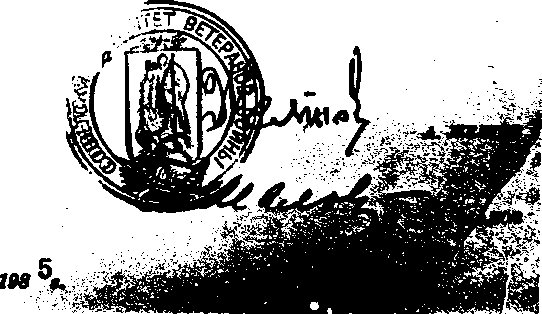 В. Дьяконов, к.и.н.ФРОНТОВЫЕ БРИГАДЫТворческая деятельность театрально-зрелищных предприятий в годы войны не ограничивалась показом спектаклей, приобретала новые действенные формы. В витринах театров организовывались «Окна ТАСС», РОСТА, Агитплаката, информационные стенды, художественные выставки, в фойе и на сцене проводились творческие встречи и отчёты мастеров искусств, вечера поэзии, эстрады, сатиры и юморА, музыки и песни. При всех художественных коллективах создавались творческие бригады, обслуживающие воинские части, госпитали, агитпункты, подшефные предприятия и учебные заведения.К июлю 1942 года в драмтеатре имени К. Маркса действовало 6 концертно-эстрадных бригад. В их работе принимали активное участие ведущие мастера сцены — народный артист республики И.А. Слонов, заслуженные артисты РСФСР С. Муратов, П. Карганов, артисты Г. Несмелов, Н. Лещинская, Г. Слабиняк, С. Бржевский, С. Вагин, А. Стрижова, В. Соболева, Д. Степурина, Н. Гурская, Я. Рубин, Н. Асламазова, режиссер К. И. Андронников, заведующий музыкальной частью Г.К. Ершов, концертмейстер Я. Блюмштейн. Лишь за один месяц работы бригадами дано 4 концерта, в которых выступило 513 исполнителей с 286 программными номерами. В том числе 32 концерта показано в госпиталях, 20 - на призывных пунктах райвоенкоматов, 2 - в частях Красной Армии. Кроме того, для красноармейцев дано 14 концертов оркестром театра и предоставлено 10200 бесплатных мест на спектакли, идущие на стационаре.Немногочисленные отзывы, письма и воспоминания лишь частично передают атмосферу этих творческих выступлений, особую взволнованность артистов и признательность благодарных зрителей. Вот свидетельства активной участницы этого подвижничества, заслуженной артистки Российской Федерации Валентины Константиновны Соболевой: «Буквально в первые же дни войны довелось нам выступать перед бойцами, уезжающими на фронт. Выступали в здании нынешнего авиационного техникума и других местах, а также выезжали в Разбойщину, где находились лётчики, которые вскоре должны были вылетать на боевое задание. В моём репертуаре были стихи А. Пушкина, М. Лермонтова, О. Бергольц, А. Твардовского, К. Симонова, Е. Долматовского, М. Алигер, К. Паустовского и другие... Встречаясь с фронтовым зрителем, я смотрела на воинов и думала, что же им читать? Исходя из обстановки я иногда читала и пустячки, с тем, чтобы развеселить, а, создав хорошее настроение у бойцов, читала и серьёзные вещи... С концертами и спектаклями мы выезжали и на заводы. Однажды, это было в августе 1942 года, мы давали спектакль «Волки и овцы» А. Островского на заводе «Комбайн». Спектакль начался в 5 Часов, а гдеяго около 8-ми часов в небе были замечены немецкие самолёты-разведчики. И вот, когда шла сцена, в которой я, игравшая Глафиру, рассказывала Купавиной - Веровской А. П. о своей интересной, весёлой и безоблачной Петербургской жизни, вдруг упала бомба недалеко от завода. Зрители сразу же очистили помещение, а мы остались в пустом зале. После этого спектакль уже не продолжался. По опыту мы знали, что будет налёт.В августе 1942 года я получила известие о смерти мамы. Сообщили- мне об этом в 2-3 часа, а вечером мне надо было играть Машу в «Трёх сестрах». Несмотря на тяжёлое состояние, мне всё-таки пришлось играть, так как знала, что замены не будет, потому что в этом спектакле, как,впрочем, и во многих, я играла одна без дублёров. Как мне ни было трудно, но я понимала, что не у меня одной горе, горе было в каждой семье, у всего народа. Большую работу мы проводили в госпиталях, куда всегда спешили, несмотря на усталость, и в зимнюю стужу, и в проливные дожди, так как знали, что здесь мы особенно нужны, здесь особенно дорого наше слово, наше внимание. Мы помогали раненым писать письма, читали, пели, а порой кому-то из раненых просто хотелось с нами поговорить, поделиться своими думами. Кроме обычных госпиталей в Саратове был и женский госпиталь, что находился в Доме учителя. Помню, выступая в этом госпитале, я читала рассказы, стихи, и вдруг одно лицо показалось мне родным, близким, похожим на маму, которая к этому времени погибла в Ленинграде. Я не могла больше читать, так как слезы душили меня, и я буквально разрыдалась, а потом извинилась - мы не имели права на слезы.Я всё переносила, а тут не выдержала». Актриса вспоминала, как вместе с мастерами сцены И.А. Слоновым, С.М. Муратовым, П.А. Каргановым, Г.Н. Несмеловым играла в госпиталях отрывки из спектаклей «Любовь Яровая», «Три сестры», «Мещане», «Варвары», «Последняя жертва», «Волки и овцы», «Маскарад» и других современных пьес. Каждый раз встречаясь с новой аудиторией, старались преподнести тот репертуар, который был ей близок и доступен, стремились доставить своими выступлениями радость каждому своему зрителю. И как было приятно, когда на спектаклях, концертах просветлялись, расцветали улыбками лица. Улыбка фронтового зрителя была лучшей наградой для актёра. В связи с этим В.К. Соболева вспоминала такой случай: «Однажды на концерте передо мной была совсем юная аудитория - мальчики по 18-20 лет. Ну что им читать? Как бы их развлечь, подумала я, ведь это были молодые парни, и я решила поозорничать. Глазами я выбрала паренька и, глядя на него, прочитала такие строки:Погляжу, какой ты милый, замечательный какой,Нет, недаром полюбила, потеряла я покой.Только ты не улыбайся, не смотри так с высоты,Милый мой, не зазнавайся* н&один на свете ты.Но а так как много равных, много, милый, есть таких,Хорошо ещё, мой .славный, что и ты один из них...	*После того, как я прочитала эти строки, все дружно смеялись, глядя при этом на того паренька, на которого я смотрела во время чтения, как бы адресуя эти строки ему, а он был смущён и тоже смеялся».А сколько сил, вдохновения, душевной щедрости отдавала раненым заслуженная артистка республики А. Н. Стрижова. «Во многих госпиталях Саратова, - утверждал художник-фронтовик А. Заславский, - она стал^ своим человеком. Её ждали, раненые бойцы и офицеры улыбались, увидев высокую худощавую женщину в наброшенном на плечи белом халате. В свободное от репетиций и спектаклей время она часами просиживала в палатах тяжелобольных, по памяти читая всё, что могло бы хоть немного развлечь их». Многие врачи справедливо считали выступления творческих работников полезнее иного лекарства для раненых, ибо их искусство создавало необходимый настрой, тонус, ускоряло выздоровление. Характерный 	случай в этом плане рассказывал старейший солист саратовской оперы М. Г. Габаев. Однажды после концерта во фронтовом госпитале ему показали тяжелораненого, контуженного грузина, силы которого иссякали. «Когда мы зашли в палату, - вспоминал артист, - я увидел лежащего на спине, давно небритого человека. Его безразличный взгляд был устремлён в угол комнаты. И вот меня осенило. Я запел. Да, да, запел без музыкального сопровождения, не заговорив с ним, ничего не спросив. Полилась грузинская народная песня «Сулико». Раненый перевёл глаза по направлению моего голоса, потом повернул голову и увидел меня. Взгляд его как-то сразу потеплел, а в следующую минуту он улыбйулся. Это была победа... В тот же день мы уехали на другой участок фронта, но я верил, что дела у этого человека пошли на поправку. Родная песня должна влить в него живительные силы».Шефство театрально-зрелищных предприятий над госпиталями принимало всё более действенный, регулярный характер. Творческие работники проводили здесь «Дни раненого бойца», «Дни культурного обслуживания», творческие встречи, вечера, концерты, писали письма, чинили одежду. И признательные фронтовики благодарили артистов за проводимую работу. От имени больных подшефного драмтеатру имени К. Маркса госпиталя № 5129 Герой Советского Союза, младший лейтенант Н. Фонов писал своим шефам: «Мы, бойцы, сержанты и офицеры, на излечении в госпитале, вместе со своей любовью посылаем свою благодарность за то, что вы сумели организовать для нас культурный отдых, отвлекли от болей, которые причиняют нам раны, полученные на поле брани с немецко-фашистскими захватчиками, влили в нас новые силы, способствовали совершить ещё большие чудеса храбрости и героизма в часы расплаты с врагом... »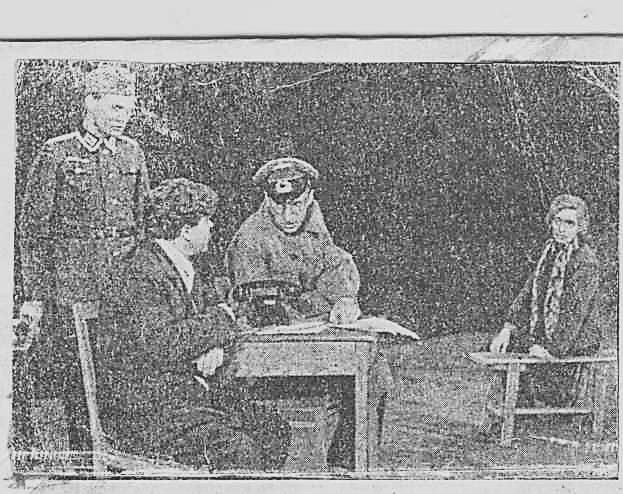 Фронтовая бригада Саратовского драматическо театра имени %. Маркса. Сцена из спектакля «Pyccкие люди» К. СимоноваВ. Дьяконов, к.и.н.Военно-шефская работаВ ходе войны развёртывалась и военно-шефская работа Саратовских театров над частями Красной Армии. Творческие коллективы устанавливали конкретное шефство над воинскими подразделениями, регулярно переписывались с ними, собирали средства на вооружение, одежду и подарки для фронтовиков, выступали с. концертами и спектаклями непосредственно в войсковых формированиях.Осенью 1941 года на саратовской земле под руководством Героя Советского Союза М. Расковой формировались женские авиационные топки из лётчиц-добровольцев, ранее служивших в аэроклубах и на авиалиниях гражданского аэрофлота. «Однажды, - вспоминала бывший комиссар одного из этих полков, полковник в отставке Е. А. Рачкевич, - в наш гарнизон был приглашён театр, который поставил на сцене Дома Красной Армии пьесу «Надежда Дурова». Эта постановка сыграла исключительно положительную роль, она зажгла в юных сердцах девушек- лётчиц любовь к своей отчизне. Мы всю войну вспоминали этот театр и артистов добрым словом благодарности».Вдохновлённые героическим образом своей соотечественницы, бесстрашные лётчицы вписали немало славных страниц в историю Великой войны. Пройдя боевой путь от Волги до Берлина, многие из них за мужество и отвагу были удостоены правительственных наград, а 28 лётчиц - высокого звания Героя Советского Союза. Сотни и тысячи бойцов черпали радость, эмоциональный заряд, боевой настрой в общении с мастерами сценического искусства. «На одном из шефских концертов, который саратовские артисты давали для воинов гарнизона, - вспоминал наш земляк, - я услышал, как молодая актриса драматического театра поёт весёлые частушки. Это была Дора Степурина. Я и не знал, что у неё такой сильный голос. И пела она так, что невозможно было удержаться от улыбки. Даже здесь проявилось её яркое комедийное дарование. - Ещё! Ещё! Бис! - кричали слушатели. И Дора пела, пела, радуясь тому, что сумела развеселить суровых воинов, многие из которых только что вернулись с фронта». Далее А. Заславский рассказывал, как актриса ездила в составе городской делегации сопровождать эшелон с подарками бойцам Волховского фронта. По дороге давали концерты на полустанках, в санитарных поездах, посёлках. Под непрерывными бомбёжками выступали перед солдатами и офицерами, только что вернувшимися с поля боя. Степурина пела родные волжские песни и частушки, читала весёлые рассказы и была по-настоящему счастлива, видя улыбки на лицах своих слушателей.С конца 1941 года начались регулярные поездки творческих работников на фронт, и многие мастера сцены считали для себя долгом и большой честью участвовать в этих поездках. Первая фронтовая бригада саратовских артистов выехала с концертами на Юго-Западный фронт в январе 1942 года. В состав её входили представители драмтеатра имени К. Маркса Г. А. Слабиняк (бригадир) и А. В. Калачёва, театра оперы и балета имени Н. Г. Чернышевского - заслуженная артистка УССР А. Е. Станиславова, В. К. Басманова, А. Галкина и В. Баранова, от Московского Художественного театра - заслуженный артист РСФСР И. М. Кудрявцев, А. Андрес и Ю. Недзведский, скрипач Московской консерватории М. Питкус, артисты цирка В. Зонова, Е. Чекалтаева и баянист А. Егоров.По возвращении в Саратов участники поездки взволнованно рассказывали: «Об актёрах прослышали уже в пути. По тому, как восторженно встречали фронтовики каждое выступление, легко было понять, как нужны были здесь скрипка и баян, чеховский юмор и стихи Маяковского, акробатика и частушки. Нередко концерты превращались в импровизированные митинги. Так было в городе В. , где брйгада остановилась проездом. Она дала концерт в части комиссара тов. Ратченко, среди зрителей было много орденоносцев, Героев Советского Союза-лётчиков, артиллеристов. На маленькой эстраде артистка Калачёва исполнила песенку про «Катюшу» - так бойцы нежно называют одно наше новое оружие.Все мы любим душечку — «катюшу»,	Любо слушать, как она поёт, -Из врага вытряхивает душу,А друзьям отвагу придаёт!Раскатистый смех был ответом на эти фронтовые куплеты. После концерта на эстраду выходили один за другим бойцы и командиры, благодарили за выступления, говорили простые задушевные слова о дружбе фронта и тыла, о своей любви к Родине...» “База, где предстоял концерт, - рассказывал руководитель фронтовой бригады Г. Слабиняк, — находилась в трёх километрах. Мы шли в пургу, с трудом прокладывая себе путь. Помещение было небольшое и холодное. Пар валил изо рта, но это обстоятельство не смутило певца Басманова. Во время концерта выяснилось, что танцорам выступать негде. Посовещавшись с комиссаром, достали топчаны. Восторженно встреченные бойцами, балерина Баранова и танцор Галкин виртуозно исполнили на этой своеобразной эстраде «Гопак» и «Яблочко». В таких неимоверно сложных условиях артисты фронтовой бригады давали в день по 6-7 концертов, а солистка оперы А. Станиславова выступала до 8 раз ежедневно. Всего же за 53 дня пребывания на фронте бригадой показано 122 представления в воинских частях, госпиталях, прифронтовых городах и посёлках. Помимо концертов артисты проводили с бойцами политбеседы, читали им газеты и письма, консультировали художественную самодеятельность, а порой выступали в качестве санитаров. Работа саратовских артистов на фронте получила высокую оценку командования.Вскоре из Саратова на Брянское направление выехала вторая артистическая бригада. Возглавил её актёр театра имени К. Маркса И. П. Локштанов, а в состав вошли артисты драматических, музыкальных театров и концертных организаций. Два месяца пробыли саратовцы на фронте, выступая всюду, где позволяло место и время, ощущая радушие и внимание слушателей. Умело составленная программа везде принималась на ура. И. П. Локштанов исполнял написанный им музыкально-драматический этюд «Сомкнутым строем», читал произведения М. Горького, В. Маяковского и К. Симонова, пел новые песни. Ярко и заразительно звучал скетч «Маляр» в исполнении Т. П. Борисовой и А. И. Дучмана. Тепло принимались артисты саратовской эстрады сатирик Б. П. Любич, исполнительница русских народных песен В. И. Симонова, баянист А. К. Крылов и В. В. Лаврентьев с его большими и малыми гармониками. Бойцы чувствовали большую самоотдачу и уверенность артистов и встречали их как желанных гостей, тепло и приветливо. А вскоре в Саратов пришло благодарственное письмо от заместителя начальника политуправления фронта С. Шатилова, в котором писалось: «Политическое управление фронта выражает Вам признательность за присланную к нам концертную бригаду (руководитель то в. Локштанов)...Бригада дала в частях фронта 72 концерта, из них 56 на передовых пози- Щиях. Каждый концерт был для бойцов, командиров и полит-работников радостным, праздничным событием. Артисты исполняли Программу с такой искренностью, талантом и любовью к делу, что многие концерты превращались буквально в патриотическую демонстрацию дружбы фронта и тыла. Все одиннадцать артистов - замечательные, мужественные товарищи. Целый месяц они успешно и достойно работали на передовых позициях, часто под миномётным и пулемётным огнём. Артисты-участники поездки на фронт заслуживают самой глубокой благодарности». Красноармейская благодарность была высокой наградой вдохновенного труда фронтовых концертных бригад.Наряду со смешанными, сводными коллективами в концертную деятельность на* передовой включаются самостоятельные бригады саратовских театрально-зрелищных предприятий. Первая фронтовая бригада драматического театра имени К. Маркса была создана в августе 1942 года. В состав её входили артисты Г. А. Слабиняк, С. И. Бржевский, А.И. Степанов, Т. П. Борисова, В. В. Кабатченко, Н. П. Коковкин, Н. Г. Гринберг, И. А. Таланов, Д. С. Макаев и И. Г. Захаров. В репертуаре бригады были сцены из спектаклей «Русские люди» К. Симонова, «Надежда Дурова» К. Липскерова и А. Кочеткова и концертные программы. Сложные условия работы артистов на передовой и неповторимую атмосферу театральных представлений замечательно доносят до нас дневниковые записи, сделанные руководителем бригады Г. А. Слабиняком. В записи, сделанной 9 сентября, читаем: «Комдив настаивает, чтобы на переднем крае шёл спектакль, а не концерт. И актёры, презирая смерть, прямо в костюмах гили ходами сообщения и траншеями на передний край. Начался сильный обстрел. Осколки залетают к нам в овражек... Готовимся к спектаклю. Пули напряжённо свистят над головой. Пригибаемся. Спектакль идёт хорошо». А вот запись, сделанная тремя днями раньше: «Сегодняшний день надолго запомнится нам, играли «Русские люди» в части, где комиссар тов. Тихомиров. Спектакль прошёл с большим подъёмом и произвёл сильное впечатление. По окончании спектакля выступил тов. Тихомиров. Чувствовалось, что он очень взволнован. После небольшой паузы он вдруг произнёс: «Советскому актёру ура!!!» Звенящее «ура» всех присутствующих бойцов было ответом ему». В таких неимоверно тяжёлых условиях работы фронтовой бригадой драмтеатра за месяц сделано 101 выступление, на которых побывало 35 тысяч бойцов и командиров.  Всего за годы войны, по сведениям Д. В. Баринова, на саратовской земле было сформировано 26 фронтовых артистических бригад, которыми на Западном, Южном, Брянском, Юго-Западном, Калининском, Карельском, Воронежском, Прибалтийских фронтах проведено 2521 выступление и обслужено концертами и спектаклями свыше 600 тысяч человек. Многие артисты по несколько раз выезжали в действующую армию и стали рекордсменами по количеству сольных выступлений. С. И. Вагин, например, выступил в 451 концерте и спектакле для фронтовиков, Т. П. Борисова - вг 317, В. Э. Мильрат - в 267, Г. А. Слабиняк и Д. Ф. Степурина - в 198, Р. В. Вашурина - в 102. Это были высокие показатели военно-шефской работы по стране.Своеобразной формой оказания содействия красноармейской художественной самодеятельности стали поездки на фронт отдельных творческих работников. Режиссёр-постановщик театра имени К. Маркса Л. Ф. Дашковский более месяца работал в четырёх воинских частях Карельского фронта и подготовил для бойцов два литературных монтажа* провёл показательные репетиции пьес и скетчей. На 1-й Белорусский и 2-й Украинский фронты для оказания помощи армейским самодеятельным коллективам выезжали театральные работники Д. С. Макаев и И. Г. Захаров. Их работа была высоко оценена командованием воинских частей.Работники театров живо откликались на все патриотические начинания. Как и труженики тыла, они участвовали в народном ополчении, в донорском движении, в подписке на государственные займы, в сборе вещей и подарков защитникам Родины, денежных средств на их вооружение. Саратовские работники искусств первыми в стране поддержали почин своих земляков колхозников Ф. П. Головатого и Я. Й. Исаева по сбору и передаче личных средств на строительство боевых самолётов и танков. Коллектив драматического театра имени К. Маркса, работая в выходные дни, показывая сверхплановые спектакли и концерты, сдавая личные сбережения и вещи, собрал в январе 1943 года свыше 600 тысяч рублей в фонд эскадрильи «Работники искусств Саратовской области». Построенное на эти деньги первое звено самолётов с надписью «Коллектив работников Саратовского драматического театра им. К. Маркса» было передано в феврале на Донской фронт. Вместе с самолётами лётчики получили и дружеское послание от коллектива театра, в котором были и такие слова: «Пусть наши самолёты сильней громят ненавистных оккупантов. Мы будем и впредь оказывать всяческую помощь фронту, чтобы обеспечить скорейшую победу над врагом. Примите же наш большевистский привет и наказ: «Крепче бейте фашистских извергов до полного изгнания их с родной советской земли... » А вскоре в театр пришло ответное письмо с Донского фронта от старшего лейтенанта А. П. Чернобая. «Я не владею искусством выступать на сцене, - писал лётчик, - но когда я облетал ваш самолёт, то твердо решил, что на этом самолёте я должен проявить настоящее искусство военного боя. Плохо придётся любому стервятнику, который попадётся мне, судьба его будет решена так, как решена уже судьба тех 14 фашистских стервятников, которых я срубил до сегодняшнего дня». Подводя итоги военно-шефской работы, обком профсоюза работников культуры признал лучшим коллектив драмтеатра имени К. Маркса. В день 25-летия Красной Армии 42 работника театра были награждены почётными грамотами Комитета по делам искусств при СНК СССР и Центрального Комитета Союза РАБИС СССР. Участники торжественного собрания театра обратились ко всем работникам искусств с призывом собрать к 1 мая 1943 года не менее 1 миллиона рублей в фонд помощи районам, освобождённым от фашистской оккупации, внеся и свои 250 тысяч рублей. Всего же за годы войны денежные поступления от учреждений искусств Саратовской области составили 7350000 рублей, по подсчётам Д. Баринова, в том числе 2, 8 млн. рублей средств, собранных с концертов, спектаклей, представлений на боевую технику, вооружение, снаряжение и 2,6 млн. рублей прямых отчислений материальных средств в фонд обороны. Саратовское театральное искусство не только выдержало суровые испытания войной, но закалилось, выросло и развилось. Расширилась сеть театральных коллективов, обогатился их репертуар, разнообразнее и эффективнее стали формы работы со зрителем. Стремление работников театрально-зрелищных предприятий откликнуться на запросы своего зрителя способствовало созданию новых высоко-художественных произведений, получивших широкую известность и признание в стране. Наши ведущие областные театры, драматический имени К. Маркса и оперы и балета имени Н. Г. Чернышевского, получили статус государственных, а многие их работники удостоены почётных звании «народный», «заслуженный» и других высоких правительственных наград.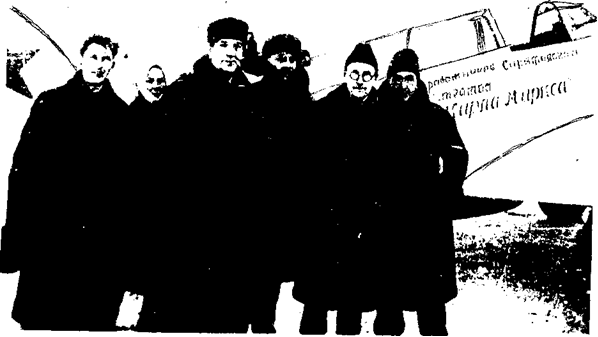 Артисты саратовского драмтеатра у самолета, построенного на собранные ими средства.  В.А. Дьяконов, к.и.н.САРАТОВСКИЙ МХАТ Война. Ожесточённые бои идут на подступах к Москве. Беспримерные героизм и отвагу здесь проявляют вместе со всеми защитниками и саратовцы генерал И. Йанфилов, политрук В. Клочков - Диев, лётчик В. Талалихин. Многие московские предприятия и учреждения временно эвакуируются из столицы. В октябре 1941 года в Саратов прибывает значительная часть труппы Московского Художественного Академического театра имени М. Горького, во главе с художественным руководителем народным артистом СССР Н. П. Хмелевым и исполняющим обязанности директора, народным артистом СССР И. М. Моск-виным. Наряду с этими прославленными мастерами сцены в труппу также входили лауреаты государственных премий, народные и заслуженные артисты страны и республики А. К. Тарасова, О. Н. Андровская, А. О. Степанова, С. С. Пилявская, А. П. Зуева, К. Н. Еланская, Б. Н. Ливанов, М. И. Прудкин, М.М.Тарханов, В. О. Топорков, А. Н. Грибов, В. Я. Станицын, П. В. Массальский, Б. Я. Петкер, А. В. Вербицкий, М. Н. Кедров и другие выдающиеся мастера сцены.   Перед творческим коллективом стояла чрезвычайно трудная задача - быстро разместиться, восстановить спектакли (театр не смог привезти даже всех декораций), приспособиться к незнакомой сцене и начать регулярные выступления. Гостеприимные саратовцы радушно приняли москвичей и окружили их постоянной заботой и вниманием. Расквартировали артистов и обслуживающий персонал в центральных гостиницах и на частных квартирах, предоставили для выступлений им одну из лучших сценических площадок города - театр юного зрителя.    Выступая на страницах областной газеты «Коммунист», руководители московского театра рассказали об истории создания и становления МХАТа, о том, как живёт и творит его коллектив в условиях военного времени. «Мы открываем необычный сезон, - писали И. М. Москвин и Н.П. Хмелев, - нам предстоит встреча с новым зрителем. На нас лежит огромная ответственность за каждое наше выступление. Haшa цель - « постепенно развернуть перед зрителями города Саратова все художественные возможности театра. Мы хотим, чтобы в тех спектаклях, которые составят репертуар МХАТа на ближайшее время, и в тех, которые расширят этот репертуар в будущем, перед нашей новой аудиторией возник подлинный облик Художественного театра. Мы хотим, чтобы в наших очередных премьерах зритель увидел театр, в истории которого большая литература всегда сочеталась с передовой театральной мыслью и передовыми общественными идеями.    Художественному театру, встретившему в Саратове исключительно заботливое, радушное и внимательное отношение со стороны партийных, советских и общественных организаций, тем не менее, придётся преодолеть немало трудностей. Слишком сложен и громоздок организм МХАТ, чтобы возможно было чисто механически перенести его из складывавшихся десятилетиями привычек и традиций в совершенно новые условия... Художественный театр приехал в Саратов для того, чтобы полностью сохранить и в меру своих сил развивать своё искусство, принадлежащее советскому народу, вставшему на защиту независимости и свободы родины от наглых посягательств врага. Открывая занавес перед зрителем, мы смело смотрим вперёд, уверенные в великих, неисчерпаемых силах отечественной культуры, в великой боевой и созидательной мощи Советской страны».Уже 11 ноября МХАТ открывает свой творческий сезон спектаклем по роману Л. Толстого «Анна Каренина». В главной роли выступала народная артистка Советского Союза Алла Константиновна Тарасова. «Идя своим путём, она многого достигла в осуществлении труднейшей театральной задачи, создавая сценическую жизнь Анны Карениной, - подмечал местный рецензент. - Но самое важное то, что Тарасова создала для своей Анны такую убедительную трагическую логику страсти, пришла к такой простоте, которая по существу своему близка к Толстому и вместе с тем оправдывает новое, уже театральное, а не литературное бытие гениального толстовского образа. В этом её бесспорная творческая победа».    Вскоре возобновляются и показываются «На дне» М. Горького, «Три сестры» А. Чехова, «Горячее сердце» А. Островского, «Школа злословия» Р. Шеридана - спектакли основного мхатовского репертуара. Одновременно репетируются пьесы «Последняя жертва» А. Островского, «Глубокая разведка» А. Крона. Наконец восстанавливается «Царь Фёдор Иоаннович» А. Толстого - спектакль, с которого, как известно, начинался Московский Художественный театр. Заглавную роль в нём блистательно исполнял И. М. Москвин. Ирину играла К.Н. Еланская* Эти спектакли величайшей жизнеутверждающей силы и эмоциональности пользовались огромным успехом у саратовцев, и в объявлениях о них в местных газетах постоянно добавлялось: «Билеты все проданы».   Атмосфера высокого патриотического долга, самоотверженности, творческого горения пронизывала всю деятельность коллектива Художественного театра. «Радостно и волнительно вспоминать первый период нашей творческой организационной работы, - писал Николай Павлович Хмелев в мае 1942 года председателю Комитета по делам искусств при Совете Народных комиссаров СССР М. Б. Храпченко. - Коллектив жил такой дружной, такой сплочённой семьёй, был так полноценно творчески объединён, что вряд ли когда это можно было наблюдать так ярко, как в эти первые незабываемые дни нашей жизни в Саратове. Обычные для нашей актёрской среды разговоры о том, что, дескать, люди устали, измучились, что тяжело нам, что нельзя заставлять выходить в народных сценах, что та или иная роль не моя, и т.д. и т.п. - таких разговоров не было и в помине. Все мелкие интересы, всё личное, эгоистическое отлетело в сторону. И всех ц&с объединяло только одно желание - быть достойным гражданином, человеком, артистом, которому Партия, Правительство поручило оберегать и хранить лучшие традиции, лучшие заветы прекрасного искусства! Ибо это искусство необходимо народу нашей Родины великой. Радостно это было сознавать. Если такое чувство живёт в людях, жив и театр, который создают эти люди. Я думаю, что это и послужило своего рода трамплином на весь сезон 1941/42 г. Эта энергия помогала и помогает нам и сейчас преодолевать иногда необычайные трудности нашей творческой деятельности.Мы начали «без ничего»: ни декораций, ни полного состава исполнителей, ни рабочих сцены, ни всего нашего великолепного мхатовского штата, ни заведующих отдельными частями... Ничего этого не было. И всё-таки - несмотря на все эти большие сложности, мы выпустили в срок «Кремлёвские куранты», мы заново восстановили семь спектаклей репертуара, включая такие трудные постановки, как «Горячее сердце» и «Царь Фёдор Иоаннович». И, наконец, театр выпускает в конце этого сезона «Последнюю жертву» Островского.    Большинство спектаклей идёт очень собранно, имея в своём существе высокую творческую внутреннюю самодисциплину. Это очень радует. В таком спектакле, как «Три сестры» мы с Иваном Михайловичем решили выпускать только первый состав исполнителей, чтобы тем самым сохранить на очень высоком уровде этот дорогой, очень нежный и хрупкий спектакль... Вместе с Иваном Михайловичем мы пересмотрели все составы текущего репертуара и по возможности старались избегнуть творческих компромиссов и шли, как мне кажется, по пути наиболее глубокому, отметая в сторону примитив, штамп, ремесленничество. Не знаю, удалось ли это! Во всяком случае, творческие требования к спектаклю мы - смею утверждать - повысили...Безусловно, есть у нас в текущем репертуаре слабые стороны, провалы. И на многое смотришь сквозь пальцы. "Но всё это искупается, в общем, хорошим ритмом и темпом театра в этом сезоне. Возобновить в таких наитруднейших условиях самые сложные пьесы репертуара театра можно было только имея сплочённое желание и энергию всего коллектива».Главным событием сезона стал, конечно, выпуск «Кремлёвских курантов» Н. Погодина, премьера которого состоялась 22 января 1942^ года. Постановку пьесы, начатую ещё в Москве В. И. Немировичем- Данченко и Л. М. Леонидовым, в Саратове успешно завершили М. О. Кнебель и Н.П. Хмелёв. В беседе с саратовцами они рассказывали, что работа над спектаклем была начата ещё два года тому назад и закончилась в трудных условиях военного времени. Был период, когда репетиции прерывались воздушными тревогами, участники спектакля отправлялись в бомбоубежище, а после отбоя снова продолжали репетировать до глубокой ночи.   В Саратов труппа прибыла не в полном составе, пришлось делать срочные замены. Центральную роль матроса Рыбакова вместо А. Боголюбова, отпущенного на киносъёмки, поручили Б. Ливанову, а на роль инженера Забелина, вместо выбывшего М. Тарханова, вводился сам Н. Хмелев. Художник Дмитриев внёс ряд изменений и в сценографию постановки, добиваясь большей обобщённости и простоты оформления. В этом этапном спектакле МХАТ впервые .обращался к образу Ленина, которого воплотил А. Н. Грибов. Спектакль «Кремлёвские куранты», по признанию очевидцев, «потряс не только зрителей, но и всех исполнителей». «Нам устроили овацию, - вспоминала актриса Н. В. Михайловская, - зрители вскочили со своих мест, скандировали, кричали. Люди не хотели уходить из театра». Вскоре после премьеры областная газета «Коммунист» посвятила целую Страницу этому событию, поместив отклики многих саратовцев. Так заслуженный артист РСФСР С. М. Муратов писал: «Спектакль, который я увидел, поразил меня своей художественной цельностью и правдивостью. И прежде всего это относится к исполнению центральной роли пьесы – роли В.И. Ленина. Игра народного артиста РСФСР Б. Н. Ливанова в роли матроса Рыбакова восхитила меня своей богатой выразительностью, и особенно значительной ощутил я игру народного артиста СССР Н. П. Хмелева, исполняющего роль Забелина. Превосходно исполнение целого ряда эпизодических ролей и прямо блестящей можно назвать актёрскую работу заслуженного артиста РСФСР Б. Я. Петкера в роли мастера - часовщика».«Каждый раз, присутствуя на спектаклях Московского Художественного Академического театра, - подмечал доцент Саратовского медицинского института Е. Махлин, - мы отдаём дань восхищения изумительной, очень тонкой и глубокой игре всех членов творческого коллектива этого театра, создающего в каждой постановке, в каждом спектакле то, что называется ансамбль. Но ценность спектакля «Кремлёвские куранты», впервые поставленного на сцене Художественного театра, не только в его огромной эстетической значимости, не только в том, что это настоящее, большое искусство, но и в актуальности пьесы, в её созвучии с сегодняшними днями».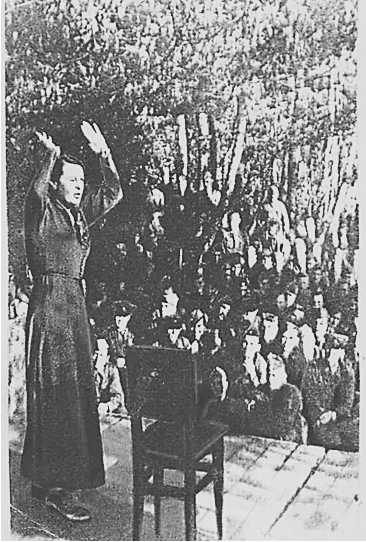 Актриса МХАТА А. Тарасова выступает перед саратовским зрителемВ.А. ДьяконовТворческое содружество театров 	Не останавливаясь на достигнутом, руководство Художественного театра и в это трудное военное время продолжает поиск своего оригинального репертуара, ведёт переговоры о написании новых пьес с А. Толстым, К. Паустовским, А. Кроном, А. Корнейчуком и другими советскими драматургами. «Включение в репертуар театра лучших пьес советских драматургов определит, с моей точки зрения,* облик художественного театра в ближайшее время, - считал Н. П. Хмелев. - Со многими писателями мы завязали переписку. Некоторые присылают уже пьесы, другие пишут для МХАТа». В 1942 году саратовец К. А. Федин написал для театра патриотическую драму «Испытание чувств», которая с одобрения В.И. Немировича-Данченко включается в репертуар. «Владимир Иванович считает фединскую пьесу очень хорошей («благородный драматургический класс») - считает, что надо ставить её скорее, - извещает Н. П. Хмелев. М. Б. Храпченко. - Дал мне целый ряд указаний для Федина; разобрал всю пьесу; предложил целый ряд интереснейших изменений; разобрал линию действующих лиц». Постановка этой драмы на сцене МХАТ, видимо, из-за отсутствия В. И. Немировича-Данченко в Саратове не состоялась, хотя она успешно прошла по сценам страны, выражая героизм советских людей в годы Великой Отечественной войны.   В мае 1942 года Художественным театром принимается к постановке пьеса другого нашего земляка К. М. Симонова «Русские люди», с триумфом осуществлённая и прошедшая затем во многих театрах. Плодотворной была совместная работа театра с драматургом А. Е. Корнейчуком, проживавшим в то время в Саратове. «Она очень много дала мне, - вспоминал позже Александр Евдокимович. До этого мне казалось, что драматургу нужно умение писать какие-то эффектные сцены. А Художественный театр дал мне почувствовать, что это не так, что он враг эффектных сцен. Жизнь надо показать, нет ничего богаче жизни4» Работа эта ознаменовалась постановкой новой пьесы А. Корнейчука «Фронт» в 1942 году.В прифронтовом Саратове состоялась встреча творческого коллектива ещё с одним потенциальным автором Московского Художественного театра Н.Р. Эрдманом. Но при весьма одиозных обстоятельствах. Актриса С. Пилявская припоминала, что ещё в начале 30-х годов он читал на труппе своего «Самоубийцу», и все слушатели буквально давились от смеха. Пьесу приняли к постановке, распределили роли и начали репетировать. И вдруг - запрет, потом арест драматурга и долгих десять лет неизвестности. Далее Софья Станиславовна рассказывала: «МХАТ в Саратове.   Мой муж (актёр Н. Дорохин. - В. Д.), а также Б. Ливанов и Б. Петкер отправились за чем-то на станцию Саратов-2. На дальних путях выгружали заключённых из теплушек, охрана - два красноармейца. И вдруг в этой толпе наши узнали драматурга Николая Эрдмана и поэта Михаила Вольпина, арестованных ещё в тридцатых. Они были в лохмотьях. Эрдман сильно хромал, Миша его поддерживал. Муж и два Бориса каким-то, совершенно непостижимым образом, сумели увести их в гостиницу* 9 «Европа», где мы тогда жили. У Эрдмана на ноге оказалось сильное нагноение. Пока мы кормили неожиданных гостей, Ливанов, Дорохин и Петкер пошли к Москвину, рассказали ему всю правду. Иван Михайлович не испугался, не рассердился, а тут же решил отправиться к командующему саратовскими военными соединениями. Через некоторое время - нам показалось, что прошла целая вечность - Москвин вернулся на военной машине, передал мужу какую-то бумагу и сказал: «Везите Эрдмана в госпиталь и вместе с ним сразу же обратно». Как Иван Михайлович добился этого чуда, он не рассказал, зато распорядился готовить грандиозный концерт: «Всё, что только можно». К вечеру привезли Эрдмана из госпиталя, где ему очистили рану, сделали перевязку, дали костыли. Решено было так: Вольпина забирает к себе художник Дмитриев, Эрдман остаётся у нас, спать будет валетом с Ливановым.   В новогоднюю ночь вся «Европа» набилась к нам в номер. В разгар праздника постучали. Вошёл военный и громко спросил: «Эрдман и Вольпин здесь?». Наступила мётвая тишина. Увидев наши лица, военный поспешил успокоить: «Да вы не пугайтесь, их приглашает ансамбль НКВД, как авторов. Я приехал за ними». Вскоре «героев» отправили в Москву. Прощание с ними было недолгим, но трогательным. А обещанный мхатовцами концерт в местном гарнизоне с приглашением «хозяев города» был большим и торжественным». К этому следует добавить, что, прослушав замысел новой пьесы Н. Эрдмана «Гипнотизёр», И. М. Москвин заключил с ним на неё договор и выдал аванс, который был ему весьма кстати.В Саратове МХАТ проводит разнообразную концертную и культурно ¬ шефскую работу. Ежедневно бригады артистов выступают с творческими встречами, отчётами и концертами в воинских частях, госпиталях, в цехах предприятий, хозяйствах, учебных заведениях, совместно с художественной интеллигенцией города участвуют в благотворительных акциях, сборы от которых идут в фонд помощи детям, красноармейцам, на строительство самолётов или танковой колонны. В архиве музея МХАТ хранится текст статьи, подписанной Н. П. Хмелевым для одной из саратовских газет того времени. В ней приводятся цифры, факты и непосредственные впечатления от общения с военными и трудящимися. Вот лишь некоторые фрагменты из неопубликованной тогда статьи. «Многолетняя работа по культурному обслуживанию Красной Армии ширится с каждым днём и принимает всё более многообразные формы. Только за время пребывания в Саратове, то есть приблизительно за шесть месяцев, театр выступил специально для красноармейской аудитории, самой близкой и дорогой нам сейчас, больше 220 раз.   Несколько творческих бригад было отправлено на фронт. Одна из них за месяц провела в довольно суровой фронтовой обстановке 122 выступления, имея в репертуаре сцену из пьесы Тренёва «Любовь Яровая», произведения Маяковского, Ромена Роллана, Чехова, Горького и молодых советских поэтов. Среди бойцов и командиров Красной Армии у нас есть бсобенно близкие друзья, с которыми мы поддерживаем непрерывную творческую связь. Это наши подшефные воинские части. Они зрители и критики наших премьер, самые частые наши гости. МХАТ с особенным удовольствием выступает с концертами в их клубах, помогает их художественной самодеятельности, часто интересной и талантливой. Надо видеть, какими горящими глазами они смотрят спектакли, надо слышать, как жадно они расспрашивают о творческом методе МХАТ, чтобы по-настоящему понять цену этой дружбы.    Каждый день большая группа артистов отправляется в госпитали, где выступает с концертной программой или с художественным чтением непосредственно в палатах. Таких выступлений в палатах госпиталей проведено за три с половиной месяца - 112. Приглашение участвовать в специальном спектакле или концерте, сбор с которого идёт на постройку танковой колонны, эскадрильи самолётов имени работников искусств - это честь для актёра художественного театра и любого театра страны. Сколько мы уже провели таких выступлений и как бы хотели, чтоб их было ещё больше».   Творческое содружество объединяло работников Московского Художественного театра и со многими саратовскими театральными коллективами, другими творческими организациями. Совместно проводились встречи с производственными и воинскими подразделениями, концерты, трудовые вахты, праздники и митинги, связанные с первыми победами Красной Армии. В состязательном сообществе и при содействии мхатовцев на сцене саратовского театра имени К. Маркса в 1941-1942 годах ставятся и играются «Три сестры» А. Чехова, «Волки и овцы» А. Островского, «Кремлёвские куранты» Н. Погодина, «Русские люди» К. Симонова. «Разве могут быть забыты дни, когда в творческом соревновании с лучшим театром страны - Художественным - мы ставили пьесы Чехова и Горького, - вспоминал впоследствии народный артист РСФСР, актёр драматического театра имени К. Маркса С. И. Бржевский. - И мастера МХАТ наградили нас лучшей похвалой: «Вы наши!».   Оперу «Пиковая дама» П.И. Чайковского в саратовском театре оперы и балета имени Н. Г. Чернышевского непосредственно ставили мхатовцы Б.Н. Петкер и Н.И. Дорохин, оформлял художник В.В. Дмитриев. В приёме спектакля принимали участие народные артисты СССР И.М. Москвин, Н. П. Хмелев, М. М. Тарханов и народный артист РСФСР В.Я. Станицын. «Вся творческая работа МХАТ, - говорилось в приветственном адресе саратовского облисполкома столичному Коллективу, - большая помощь мастеров искусств способствовали творческому росту коллективов наших областных театров».    Несмотря на суровое время, трудные условия жизни и деятельности, руководство МХАТ ведёт неустанный поиск действенных средств художественного отражения действительности, новых форм и методов работы, осуществляет подготовку и учёбу молодой творческой смены, передавая накопленный опыт и передовые мхатовские традиции. Здесь, в Саратове созревает решение о создании при театре школы - студи», которое вскоре претворяется в жизнь и воспитанниками её становятся многие саратовцы и в том числе О.П. Табаков, будущий художественный руководитель МХТ.В июле 1942 года завершилось пребывание Московского Художественного театра на саратовской земле. На торжественном собрании, посвящённом отъезду творческого коллектива, было сказано много благодарных слов мхатовцам, вручены почётные грамоты, памятные адреса и подарки. Выступая с ответной речью, Иван Михайлович Москвин сказал: «В каждом успехе Художественного театра в сезоне 1941-1942 годов есть доля вашей заботы и вашей, товарищи, поддержки. Этого мы не забудем никогда».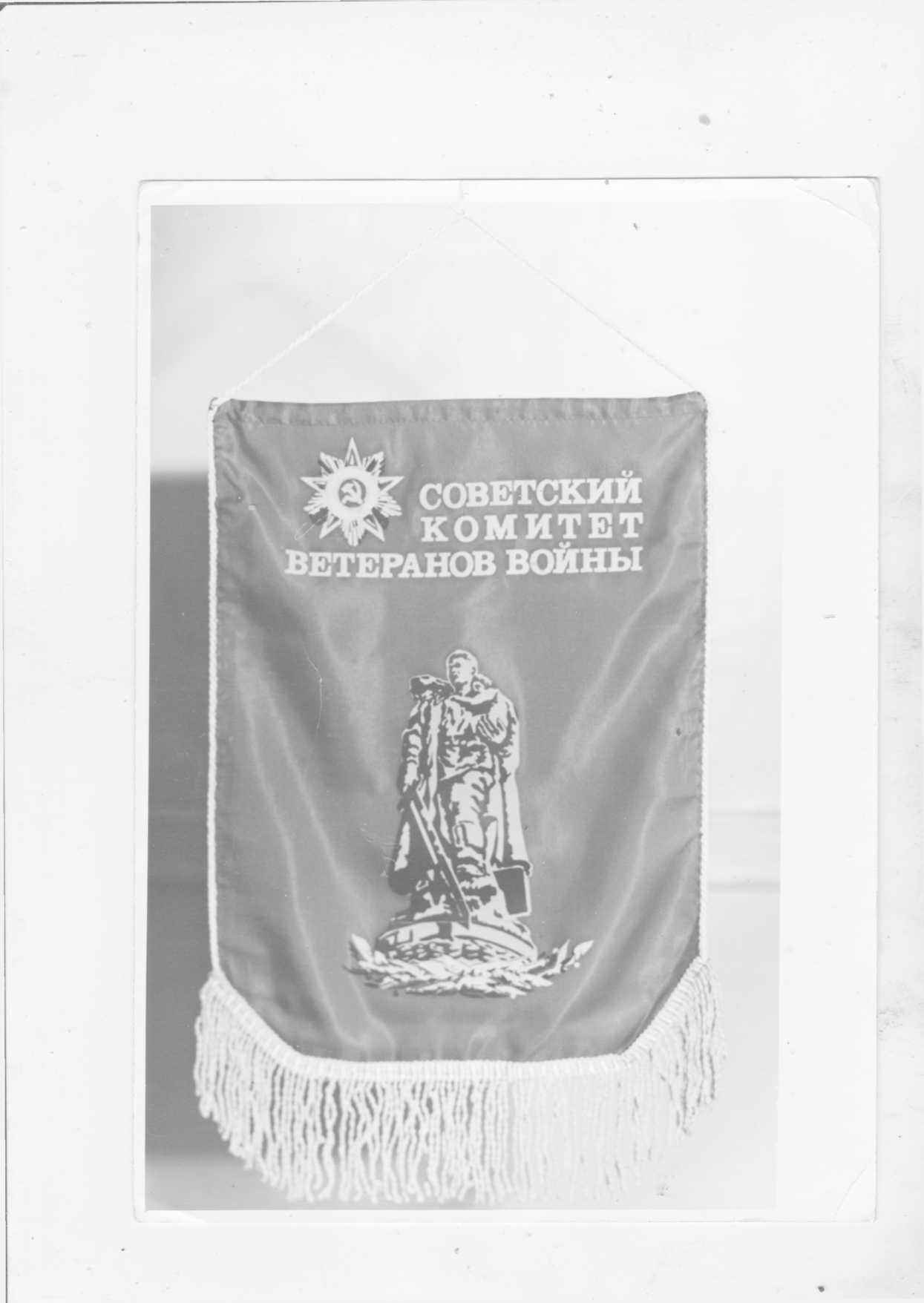 